          ภาพถ่ายกิจกรรมให้ความรู้เกี่ยวกับสาธารณภัยและป้องกันภัยให้แก่ประชาชนการให้อุปกรณ์กู้ชีพซ้อมดับเพลิง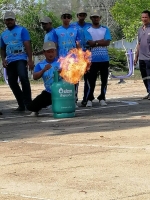 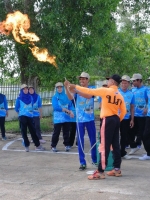 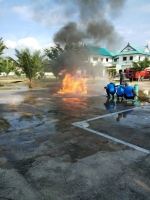 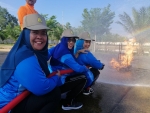 